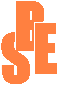 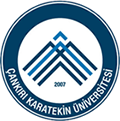 İÇİNDEKİLERÜST YÖNETİCİ SUNUŞ..………………………………………………… ...3-4I- GENEL BİLGİLER……………………………………………………….......5A- Misyon ve Vizyon………………………………………………………5B- Yetki, Görev ve Sorumluluklar………………………………………….5C- İdareye İlişkin Bilgiler……………………………………………..…....6      1- Fiziksel Yapı………………………………………….……………...7      2- Örgüt Yapısı……………………………………………….………...8                       ÇAKÜ Sosyal Bilimler Enstitüsü Akademik Teşkilat Şeması…...9                            ÇAKÜ Sosyal Bilimler Enstitüsü Genel Teşkilat Şeması………10       3- Bilgi ve Teknolojik Kaynaklar …………………………………….11      4- İnsan Kaynakları ………………………………………..………….12              Akademik Personelin Yaş İtibariyle Dağılımı………...................13                                             İşçiler…………………………………………………….……... 14      5- Sunulan Hizmetler  ………………………………………….……..14                 Öğrenci Kontenjanları…………………………………….…….. 15               Sağlık Hizmetleri……………………………………………….. 16D- Diğer Hususlar ……………………………………...…………………17II- AMAÇ ve HEDEFLER …………………………………………………….17A- İdarenin Amaç ve Hedefleri ……………………..……………………17  B- Temel Politikalar ve Öncelikler ……………………………………….17C- Diğer Hususlar ……………………………………...…………………18III- FAALİYETLERE İLİŞKİN BİLGİ VE DEĞERLENDİRMELER ………18A- Mali Bilgiler …………………………………………………………..18      1- Bütçe Uygulama Sonuçları ………………………………………...18      2- Temel Mali Tablolara İlişkin Açıklamalar ………………………...18      3- Mali Denetim Sonuçları  …………………………………………..18      4- Diğer Hususlar …………………………………………………......18B- Performans Bilgileri …………………………………………………...18      1- Faaliyet ve Proje Bilgileri ………………………………………….19      2- Performans Sonuçları Tablosu ………………………………….....20      3- Performans Sonuçlarının Değerlendirilmesi  ……………………...20          4- Performans Bilgi Sisteminin Değerlendirilmesi …………………...20      5- Diğer Hususlar …………………………………………………......20IV- KURUMSAL KABİLİYET ve KAPASİTENİN DEĞERLENDİRİLMESİ... 20           A- Üstünlükler ………………………………………………………….20           B-  Zayıflıklar ………………………………………………………......21           C- Değerlendirme ………………………………………………………21V- ÖNERİ VE TEDBİRLER ………………………………………………….21İÇ KONTROL GÜVENCE BEYANI………………………………………….22ÜST YÖNETİCİ SUNUŞ 	Sosyal Bilimler Enstitüsü, 2007 yılında 5662 sayılı kanunla kurulmuştur. Enstitümüzde yürütülen lisansüstü programlar aşağıda özetlenmiştir:2009-2010 Öğretim Yılı Güz Yarıyılında Tarih Anabilim Dalında Tezli Yüksek Lisans Programına öğrenci alınarak eğitim-öğretime başlanmıştır.2009-2010 Öğretim Yılı Güz Yarıyılında İşletme Anabilim Dalında ise Tezli Yüksek Lisans ve Tezsiz Yüksek Lisans Programlarına öğrenci alınarak eğitim-öğretime başlanmıştır.2011-2012 Öğretim Yılı Güz Yarıyılında Tarih Anabilim Dalında Doktora Programına öğrenci alınarak eğitim-öğretime başlanmıştır. 2011-2012 Öğretim Yılı Bahar Yarıyılında İktisat Anabilim Dalında Yüksek Lisans Programına öğrenci alınarak eğitim-öğretime başlanmıştır.2013-2014 Öğretim Yılı Güz Yarıyılında Felsefe Anabilim Dalında Yüksek Lisans Programına öğrenci alınarak eğitim-öğretime başlanmıştır.2014-2015 Öğretim Yılı Bahar Yarıyılında Türk Dili ve Edebiyatı Anabilim Dalında Yüksek Lisans Programına öğrenci alınarak eğitim-öğretime başlanmıştır.2015-2016 Öğretim Yılı Güz Yarıyılında Coğrafya Anabilim Dalında Yüksek Lisans Programına öğrenci alınarak eğitim-öğretime başlanmıştır.2016-2017 Öğretim Yılı Güz Yarıyılında Bilgi ve Belge Yönetimi Anabilim Dalında Yüksek Lisans Programına öğrenci alınarak eğitim-öğretime başlanmıştır.2016-2017 Öğretim Yılı Güz Yarıyılında Coğrafya Anabilim Dalında Doktora Programına öğrenci alınarak eğitim-öğretime başlanmıştır.2017-2018 Öğretim Yılı Güz Yarıyılında Sosyoloji Anabilim Dalında Yüksek Lisans Programına öğrenci alınarak eğitim-öğretime başlanmıştır.2018-2019 Öğretim Yılı Güz Yarıyılında Bilgi ve Belge Yönetimi Anabilim Dalında Doktora Programına öğrenci alınarak eğitim-öğretime başlanmıştır.2018-2019 Öğretim Yılı Güz Yarıyılında İktisat Anabilim Dalında Doktora Programına öğrenci alınarak eğitim-öğretime başlanmıştır.2018-2019 Öğretim Yılı Güz Yarıyılında Bilgi ve Belge Yönetimi Anabilim Dalında Doktora Programına 100/2000 YÖK Doktora Bursu kapsamında öğrenci alınarak eğitim-öğretime başlanmıştır.2018-2019 Öğretim Yılı Güz Yarıyılında Coğrafya Anabilim Dalında Doktora Programına 100/2000 YÖK Doktora Bursu kapsamında öğrenci alınarak eğitim-öğretime başlanmıştır.2018-2019 Öğretim Yılı Bahar Yarıyılında Bankacılık ve Finans Anabilim Dalında Tezli Yüksek Lisans Programına öğrenci alınarak eğitim-öğretime başlanmıştır.2018-2019 Öğretim Yılı Bahar Yarıyılında Eğitim Bilimleri Anabilim Dalında Eğitim Programları ve Öğretim Tezli Yüksek Lisans Programına öğrenci alınarak eğitim-öğretime başlanmıştır.2018-2019 Öğretim Yılı Bahar Yarıyılında Felsefe Anabilim Dalında Doktora Programına öğrenci alınarak eğitim-öğretime başlanmıştır.2018-2019 Öğretim Yılı Bahar Yarıyılında İşletme Anabilim Dalında İngilizce Tezli Yüksek Lisans Programına öğrenci alınarak eğitim-öğretime başlanmıştır.2018-2019 Öğretim Yılı Bahar Yarıyılında Eğitim Bilimleri Anabilim Dalında Eğitim programları ve Öğretim Tezli Yüksek Lisans Programına öğrenci alınarak eğitim-öğretime başlanmıştır.2018-2019 Öğretim Yılı Bahar Yarıyılında Siyaset Bilimi ve Kamu Yönetimi Anabilim Dalında Tezli Yüksek Lisans Programına öğrenci alınarak eğitim-öğretime başlanmıştır2021-2022 Öğretim Yılı Bahar Yarıyılında Eğitim Bilimleri Anabilim Dalı  bünyesinde Eğitimde Ölçme ve Değerlendirme Tezli Yüksek Lisans Programı eğitim-öğretime başlamıştır2021-2022 Öğretim Yılı Bahar Yarıyılında Felsefe ve Din Bilimleri Anabilim Dalı bünyesinde Felsefe ve Din Bilimleri Tezli Yüksek Lisans Programı eğitim-öğretime başlamıştır2021-2022 Öğretim Yılı Güz Yarıyılında Psikoloji Anabilim Dalı bünyesinde  Psikoloji Tezli Yüksek Lisans Programı eğitim-öğretime başlamıştır ÜST YÖNETİCİ SUNUŞ2021-2022 Öğretim Yılı Bahar Yarıyılında Eğitim Bilimleri Anabilim Dalı  bünyesinde Eğitimde Ölçme ve Değerlendirme Tezli Yüksek Lisans Programı eğitim-öğretime başlamıştır.2021-2022 Öğretim Yılı Bahar Yarıyılında Felsefe ve Din Bilimleri Anabilim Dalı bünyesinde Felsefe ve Din Bilimleri Tezli Yüksek Lisans Programı eğitim-öğretime başlamıştır.2021-2022 Öğretim Yılı Güz Yarıyılında Psikoloji Anabilim Dalı bünyesinde  Psikoloji Tezli Yüksek Lisans Programı eğitim-öğretime başlamıştır.Arapça Tez Yazım Kılavuzu hazırlanmıştır.Tez Yazım Şablonu (Türkçe) (English) (Arabic) (French) hazırlanmıştır.Turnitin Hızlı Kullanma Klavuzu hazırlanmıştır.Enstitü ile ilgili tüm haber ve etkinlikleri içeren ÇAKÜ SBE Bülteni`nin ilk sayısı yayımlanmıştır.Faaliyet Raporları, bir birimin bir yıllık dönemde yerine getirmesi gereken sorumlulukları başarıp başaramadığı veya eldeki kaynakların verimli bir şekilde kullanılıp kullanılmadığı konusunda ipucu veren dokümanlardır. Ayrıca, bu rapor ilgili birimin kurumsal kapasitesinin ortaya konulması açısından önemlidir. Böylece, ilgili birim eldeki olanaklardan nasıl yararlandığını, karşılaştığı sorunları nasıl çözdüğünü ve sahip olduğu zayıflıkları nasıl gidermeye çalıştığını,  bir sonraki faaliyet yılı için nasıl bir yol haritası çizdiğini sorumlu olduğu üst birime rapor eder.Bu rapor, Çankırı Karatekin Üniversitesi Sosyal Bilimler Enstitüsü’nün 2021 yılı faaliyetlerini değerlendirmektedir.Saygılarımla… Prof. Dr Coşkun POLAT                        Enstitü Müdürü I- GENEL BİLGİLERA. Misyon ve Vizyon	MisyonSosyal bilimlerin tüm alanlarında evrensel, ulusal ve yerel nitelikte araştırmalar yapan, bilimsel gelişmeye katkıda bulunmayı temel hedef edinen, projeler üretebilen, bilimsel çalışmalarda işbirliğine önem veren, akademik ve bilimsel etiğe bağlı araştırmacılar yetiştirmek ve dünyadaki ve ülkemizdeki gelişmeleri yakından izleyerek yeni programlar düzenlemek.	VizyonSosyal Bilimler alanında Ulusal ve Uluslararası düzeyde tercih edilen araştırma programları düzenlemek, bilim, teknoloji ve ekonomi dünyası ile güçlü bağlar kurarak, her bakımdan saygın ve güvenilir bir araştırma kurumu haline gelmek.B. Yetki, Görev ve SorumluluklarSosyal Bilimler Enstitüsü, 2007 yılında 5662 sayılı kanunla kurulmuştur. Enstitü,  6.11.1981 tarih ve 17506 sayılı Resmi Gazete’de yayınlanan 2547 Sayılı Yükseköğretim Kanunu’nun 19. maddesi ile 18.02.1982 tarih ve 17609 sayılı Resmi Gazete’de yayınlanan Üniversitelerde Akademik Teşkilat Yönetmeliği’nin 11. maddesinde açıklanan yetki, görev ve sorumlulukları yerine getirmektedir. 11. madde: Üniversite ve fakültelerde kurulan Enstitüler, birden fazla benzer ve ilgili bilim dallarında lisansüstü eğitim-öğretim, bilimsel araştırma ve uygulama yapan birimlerdir ve kanunla kurulurlar. Enstitüler, anabilim dallarından oluşur. Üniversite ve fakültelerde lisansüstü eğitim bu maksatla kurulan Enstitüler tarafından düzenlenir. Lisansüstü eğitimi düzenleyecek Enstitüleri henüz kurulmamış bulunan üniversitelerde, lisansüstü eğitim programları senatolarınca yapılacak yönerge esaslarına göre yürütülür. Sağlık ve Sosyal Yardım Bakanlığı mevzuatı hükümleri uyarınca yürütülecek uzmanlık eğitimi tıp fakültelerince uygulanır.
a) Enstitünün Organları; Enstitü Müdürü, Enstitü Kurulu ve Enstitü Yönetim Kuruludur. 
b) Enstitü Müdürü, ilgili Fakülte Dekanının önerisi üzerine Rektör tarafından üç yıl için atanır. Rektörlüğe bağlı Enstitülerde bu atama doğrudan Rektör tarafından yapılır. Süresi biten müdür yeniden atanabilir. Rektör ve Dekan öneri ve atamalarda ilgili öğretim üyeleri ile gereken istişarelerde bulunurlar. 
Müdürün, Enstitüde görevli, aylıklı öğretim elemanları arasından üç yıl için atayacağı en çok iki yardımcısı bulunur. Müdür gerektiğinde yardımcılarını değiştirebilir. Müdürün görevi sona erdiğinde yardımcıların görevleri de sona erer. Müdüre vekalet etmede veya Müdürlüğün boşalmasında yapılacak işlem, Dekanlarda olduğu gibidir. Enstitü Müdürü, 2547 sayılı kanun ile Dekanlara verilmiş olan görevleri Enstitü bakımından yerine getirir.c) Enstitü Kurulu; Müdürün başkanlığında, Müdür Yardımcıları ve Enstitüdeki Anabilim Dalı başkanlarından oluşur.d) Enstitü Yönetim Kurulu; Müdürün başkanlığında, Müdür Yardımcıları, Müdür tarafından gösterilecek altı aday arasından Enstitü Kurulu tarafından üç yıl için seçilecek üç öğretim üyesinden oluşur. 
e) Enstitü Kurulu ve Enstitü Yönetim Kurulu, 2547 sayılı kanunla fakülte kurulu ve fakülte yönetim kuruluna verilmiş görevleri Enstitü bakımından yerine getirirler.C. İdareye İlişkin Bilgiler1- Fiziksel Yapı		1.1- Eğitim Alanları Derslikler1.2- Sosyal Alanlar	1.2.1.Kantinler ve Kafeteryalar	Enstitüye ait kantin ve kafeterya bulunmamaktadır.	1.2.2.Yemekhaneler	Enstitüye ait yemekhane bulunmamaktadır.	1.2.3.Misafirhaneler	Enstitüye ait misafirhane bulunmamaktadır.	1.2.4.Öğrenci Yurtları 		Enstitüye ait öğrenci yurdu bulunmamaktadır.	                            1.2.5.Lojmanlar	Enstitüye ait lojmanlar bulunmamaktadır. 	1.2.6.Spor Tesisleri	Enstitüye ait spor tesisleri bulunmamaktadır.1.2.7.Toplantı – Konferans Salonları1.2.8.Sinema Salonu	Enstitüye ait sinema salonu bulunmamaktadır. 	1.2.9.Eğitim ve Dinlenme Tesisleri	Enstitüye ait eğitim ve dinleme tesisi bulunmamaktadır.1.2- Sosyal Alanlar1.2.10.Öğrenci Kulüpleri	Enstitüde faal öğrenci kulübü bulunmamaktadır.	1.2.11.Mezun Öğrenciler DerneğiEnstitüde bünyesinde mezun öğrenciler derneği bulunmamaktadır.1.2.12.Okul Öncesi ve İlköğretim Okulu Alanları		Enstitüye ait bu tür olanaklar bulunmamaktadır.1.3- Hizmet Alanları	1.3.1. Akademik Personel Hizmet Alanları1.3.2. İdari Personel Hizmet Alanları1.4- Ambar Alanları	 	Enstitüye ait ambar bulunmamaktadır.1.5- Arşiv Alanları	Arşiv Sayısı	: 1 Adet	Arşiv Alanı		: 9 m21.6- Atölyeler	Enstitüye ait atölye bulunmamaktadır.1.7- Hastane Alanları          Enstitüye ait hastane alanı bulunmamaktadır.2- Örgüt YapısıÇankırı Karatekin Üniversitesi Sosyal Bilimler Enstitüsü 2547 sayılı Yüksek Öğretim Kanunu kapsamında 2007 yılında kurulmuş ve 2009 yılında öğrenci alımına başlamıştır.Enstitü, idari olarak Müdür ve iki Müdür Yardımcısı tarafından yönetilmektedir. Ayrıca idari ve mali konulara ilişkin kararların alındığı Enstitü Yönetim Kurulu ile Eğitim - Öğretim ile ilgili kararların alındığı Enstitü Kurulu, Enstitü Sekreteri idari mekanizmada yer almaktadır.Çankırı Karatekin Üniversitesi Sosyal Bilimler Enstitüsünün İdari Teşkilat ŞemasıÇankırı Karatekin Üniversitesi Sosyal Bilimler Enstitüsü Akademik Teşkilat ŞemasıÇankırı Karatekin Üniversitesi Sosyal Bilimler Enstitüsü Genel Teşkilat Şeması3- Bilgi ve Teknolojik Kaynaklar3- Bilgi ve Teknolojik Kaynaklar3.1- Yazılımlar3.2- BilgisayarlarMasa üstü bilgisayar Sayısı	:    11    AdetTaşınabilir bilgisayar Sayısı	:       4 Adet3.3- Kütüphane KaynaklarıKitap Sayısı			:     AdetBasılı Periyodik Yayın Sayısı	:     AdetElektronik Yayın Sayısı	:     Adet3.4- Diğer Bilgi ve Teknolojik Kaynaklar4- İnsan Kaynakları(Biriminin faaliyet dönemi sonunda mevcut insan kaynakları, istihdam şekli, hizmet sınıfları, kadro unvanları, bilgilerine yer verilir.)4.1- Akademik Personel4.2- Yabancı Uyruklu Akademik PersonelEnstitümüzde yabancı uyruklu akademik personel bulunmamaktadır.4.3- Diğer Üniversitelere Görevlendirilen Akademik Personel	Enstitümüzde diğer üniversitelerden görevlendirilen akademik personel bulunmamaktadır.4.4- Başka Ünv. Kurumda Görevlendirilen Akademik Personel	Enstitümüzden başka üniversiteye görevlendirilen akademik personel bulunmamaktadır.4.5- Sözleşmeli Akademik Personel4.6- Akademik Personelin Yaş İtibariyle Dağılımı4.7- İdari Personel 4.8- İdari Personelin Eğitim Durumu4.9- İdari Personelin Hizmet Süreleri4.10- İdari Personelin Yaş İtibariyle Dağılımı4.11- İşçiler4.12- Sürekli İşçilerin Hizmet Süreleri4.13- Sürekli İşçilerin Yaş İtibariyle Dağılımı5- Sunulan Hizmetler		5.1- Eğitim Hizmetleri5.1.1- Öğrenci Sayıları5.1.2- Yabancı Dil Hazırlık Sınıfı Öğrenci Sayıları*Yabancı dil eğitimi gören öğrenci sayısının toplam öğrenci sayısına oranı (Yabancı dil eğitimi gören öğrenci sayısı/Toplam öğrenci sayısı*100) 5.1.3- Öğrenci Kontenjanları5.1.4- Yüksek Lisans ve Doktora Programları5.1.5- Yabancı Uyruklu Öğrenciler5.2- Sağlık Hizmetleri5.3-İdari Hizmetler         Bu kısımda idarenin veya harcama biriminin görev, yetki ve sorumlulukları çerçevesinde faaliyet dönemi içerisinde yerine getirdiği hizmetlere özet olarak yer verilecektir.            Faaliyet dönemi gerçekleşmelerine ilişkin bilgiler ise raporun III. B–1 bölümündeki “Faaliyet ve Proje Bilgileri” başlığı altında yer alacaktır.5.4-Diğer HizmetlerEnstitümüz tarafından Üniversitemizin ilk basılı bilimsel yayını olan Sosyal Bilimler Enstitüsü Dergisi’nin Nisan 2018 (Cilt: 8, Sayı: 1), Kasım 2018 (Cilt: 8, Sayı: 2), sayıları 2018 yılında yayınlanmıştır. 6- Yönetim ve İç Kontrol SistemiEnstitü müdürü, Rektör tarafından üç yıl için atanır. Süresi biten müdür yeniden atanabilir. Müdürün, enstitüde görevli, aylıklı öğretim elemanları arasından üç yıl için atayacağı en çok iki yardımcısı bulunur. Müdür gerektiğinde yardımcılarını değiştirebilir. Müdürün görevi sona erdiğinde yardımcıların görevleri de sona erer. Enstitü Sekreterinin atanması, Müdürün önerisi üzerine Rektör tarafından yapılır. Enstitü Sekreteri idari hizmetlerin yürütülmesinden sorumludur.Enstitünün ihtiyaçları; Harcama Yetkilisi Enstitü Müdürü ve Gerçekleştirme görevlisi Enstitü Sekreteri tarafından ilgili kanunlar ve bütçe imkânları çerçevesinde gerek ihale gerekse doğrudan temin yolu ile karşılanır. Enstitü ihtiyaçlarının tespitinden sonra Gerçekleştirme Görevlisinin bu ihtiyaçların temini hususunda yaptığı piyasa araştırmasının değerlendirmesi satın alma komisyonu tarafından yapılarak uygun görülen fiyat ve firma üzerinden alımlar gerçekleştirilmektedir.Alımına karar verilen mal ve hizmet bedeli ödenmeden önce; hazırlanan evraklar Strateji Geliştirme Daire Başkanlığı tarafından kontrol edilerek mevzuata uygunluğu denetlenmektedir. 	Enstitümüz İç Kontrol grubu üyeleri Enstitü Müdür Yardımcıları, Enstitü Sekreteri ve Memurdan oluşmaktadır. D- Diğer Hususlar(Bu başlık altında, yukarıdaki başlıklarda yer almayan ancak birimin açıklanmasını gerekli gördüğü diğer konular özet olarak belirtilir.)	II- AMAÇ ve HEDEFLERİdarenin Amaç ve Hedefleri Öz değerlendirme kapsamında misyon ve vizyonumuza yönelik belirlenen amaç ve stratejilerimiz aşağıda sunulmuştur:Temel Politikalar ve Öncelikler Esas alınacak politika belgeleri kamu idaresinin faaliyet alanı ve içinde bulunduğu sektöre göre değişmektedir. Ancak örnek olması açısından aşağıdaki politika belgeleri sayılabilir.Yükseköğretim Kurulu Başkanlığı Tarafından Hazırlanan “Türkiye’nin Yükseköğretim Stratejisi”Kalkınma Planları ve Yılı Programı, Orta Vadeli Program, Orta Vadeli Mali Plan, Bilgi Toplumu Stratejisi ve Eki Eylem Planı, C. Diğer Hususlar(Bu başlık altında, yukarıdaki başlıklarda yer almayan ancak birimin açıklanmasını gerekli gördüğü diğer konular özet olarak belirtilir.)	III- FAALİYETLERE İLİŞKİN BİLGİ VE DEĞERLENDİRMELERBütçe Uygulama Sonuçları1.1-Bütçe Giderleri2- Temel Mali Tablolara İlişkin Açıklamalar             (Bu başlık altında, yukarıdaki başlıklarda yer almayan ancak birimin mali durumu hakkında gerekli görülen diğer konulara yer verilir.) 3- Mali Denetim Sonuçları             (Birim iç ve dış mali denetim raporlarında yapılan tespit ve değerlendirmeler ile bunlara karşı alınan veya alınacak önlemler ve yapılacak işlemlere bu başlık altında yer verilir.)4- Diğer Hususlar             (Bu başlık altında, yukarıdaki başlıklarda yer almayan ancak birimin mali durumu hakkında gerekli görülen diğer konulara yer verilir.)             B- Performans Bilgileri	Kamu İdarelerince Hazırlanacak Faaliyet Raporları Hakkında Yönetmeliğin 18/c maddesi gereğince Performans bilgileri başlığı altında, 	—idarenin stratejik plan ve performans programı uyarınca yürütülen faaliyet ve projelerine, 	—performans programında yer alan performans hedef ve göstergelerinin gerçekleşme durumu ile meydana gelen sapmaların nedenlerine, 	—diğer performans bilgilerine ve bunlara ilişkin değerlendirmelere yer verilir.	Performans bilgileri	GEÇİCİ MADDE 2 – (1) Kamu idareleri ilk performans programlarını hazırladıkları yıla kadar, faaliyet raporlarının performans bilgileri bölümünde sadece faaliyet ve projelere ilişkin bilgilere yer verirler.1- Faaliyet ve Proje Bilgileri 	Bu başlık altında, faaliyet raporunun ilişkin olduğu yıl içerisinde yürütülen faaliyet ve projeler ile bunların sonuçlarına ilişkin detaylı açıklamalara yer verilecektir.1.1. Faaliyet BilgileriYayınlarla İlgili Faaliyet Bilgileriİndekslere Giren Hakemli Dergilerde Yapılan YayınlarÜniversiteler Arasında Yapılan İkili Anlaşmalar1.4. Proje Bilgileri 1- Performans Sonuçları Tablosu	“Performans bilgileri	GEÇİCİ MADDE 2 – (1) Kamu idareleri ilk performans programlarını hazırladıkları yıla kadar, faaliyet raporlarının performans bilgileri bölümünde sadece faaliyet ve projelere ilişkin bilgilere yer verirler.”	Hükmü nedeniyle bu alan doldurulmayacaktır.          2- Performans Sonuçlarının Değerlendirilmesi 	“Performans bilgileri	GEÇİCİ MADDE 2 – (1) Kamu idareleri ilk performans programlarını hazırladıkları yıla kadar, faaliyet raporlarının performans bilgileri bölümünde sadece faaliyet ve projelere ilişkin bilgilere yer verirler.”	Hükmü nedeniyle bu alan doldurulmayacaktır.3- Performans Bilgi Sisteminin Değerlendirilmesi 	“Performans bilgileri	GEÇİCİ MADDE 2 – (1) Kamu idareleri ilk performans programlarını hazırladıkları yıla kadar, faaliyet raporlarının performans bilgileri bölümünde sadece faaliyet ve projelere ilişkin bilgilere yer verirler.”	Hükmü nedeniyle bu alan doldurulmayacaktır.Diğer Hususlar 	“Performans bilgileri	GEÇİCİ MADDE 2 – (1) Kamu idareleri ilk performans programlarını hazırladıkları yıla kadar, faaliyet raporlarının performans bilgileri bölümünde sadece faaliyet ve projelere ilişkin bilgilere yer verirler.”	Hükmü nedeniyle bu alan doldurulmayacaktır.	IV- KURUMSAL KABİLİYET ve KAPASİTENİN DEĞERLENDİRİLMESİ A- Üstünlükler Genç, dinamik ve yurtdışı tecrübesine sahip öğretim üyelerinin varlığıBilgi ve Belge Yönetimi, Coğrafya, Felsefe, İktisat, İşletme, Sosyoloji,  Tarih ve Türk Dili ve Edebiyatı Anabilim Dallarında lisansüstü programların hâlihazırda başarılı bir şekilde yürütülüyor olması.Enstitü Dergimizin uluslararası yeterliliğe kavuşması ve alan indekslerince taranması için gerekli olan web üzerinden kontrol edilebilen “Makale Takip Sistemi” tanımlı bir program satın alınmıştır.2019-2020 Eğt.-Öğr. Yılı Güz Yarıyılı itibariyle Felsefe Anabilim Dalı Doktora Programına, Bankacılık ve Finans, Eğitim Programları ve Öğretim, Siyaset Bilimi ve Kamu Yönetimi, Temel İslam Bilimleri ve Uluslararası İlişkiler Yüksek Lisans Programlarına öğrenci alımına başlanması. 2021-2022 Öğretim Yılı Bahar Yarıyılında Eğitim Bilimleri Anabilim Dalı  bünyesinde Eğitimde Ölçme ve Değerlendirme Tezli Yüksek Lisans Programı eğitim-öğretime başlamıştır2021-2022 Öğretim Yılı Bahar Yarıyılında Felsefe ve Din Bilimleri Anabilim Dalı bünyesinde Felsefe ve Din Bilimleri Tezli Yüksek Lisans Programı eğitim-öğretime başlamıştır2021-2022 Öğretim Yılı Güz Yarıyılında Psikoloji Anabilim Dalı bünyesinde  Psikoloji Tezli Yüksek Lisans Programı eğitim-öğretime başlamıştırB- ZayıflıklarYeni bölümlerin açılması, öğrenci sayılarının artması, iş yüklerinin artması ve Pandemi sebebiyle; idari personelimizin sayısının yetersiz kalması.C- DeğerlendirmeEnstitü idaresi, zayıf yönleri gidermek için Üniversitemizin ilgili birimleri ile aşağıdaki ortak çalışmalar yürütmektedir:Üniversitemiz Enstitüleri için tek bir Lisansüstü Eğitim-Öğretim ve Sınav Yönetmeliği 13 Ocak 2019 tarihinde yürürlüğe girmiştir.  Yetersiz bütçe ödenekleri sebebiyle; savunma sınavı için kurum dışından görevlendirilen öğretim üyelerine yolluk ödemelerinde sıkıntılar yaşanmaktadır.V- ÖNERİ VE TEDBİRLEREnstitümüzün belirlenen hedeflere ulaşabilmesi için yapılan yüksek lisans ve doktora tezlerinin niteliklerinin üstün olması gerekmektedir. Bu nedenle yapılan tezlerden ulusal ve uluslararası yayın yapma koşulu getirilmiş ve yürürlüğe girmiştir. Tezlerde intihali önlemek için özel bir Software (Turnitin) Programı satın alınmış ve yapılacak tezlerin bu programdan olumlu rapor alma koşulu getirilmiştir. Öğrenciler derslerini sistemden seçerken, derslerle ilgili yönetmelikte belirtilen kriterlere uyulmadığında (örneğin bir dönemde en çok 45 AKTS’den fazla ders seçtiğinde sistemin uyarması veya engellemesi, Bilimsel Hazırlık dersinden başarılı olmadan ders seçildiğinde sistemin uyarması veya engellemesi, ders döneminin belirtilen sürelerde tamamlanamadıysa sistemin uyarması gibi) sistem ikaz vermiyor. Yönetmeliğimizde belirtilen kriterlere uyulmadığında sistemin uyarı vermesi için Bilgi İşlem Daire Başkanlığıyla koordineli bir alt yapı çalışması yapılması gerekmektedir.Harcama Yetkilisinin İç Kontrol Güvence BeyanıİÇ KONTROL GÜVENCE BEYANIHarcama yetkilisi olarak yetkim dâhilinde;Bu raporda yer alan bilgilerin güvenilir, tam ve doğru olduğunu beyan ederim.Bu raporda açıklanan faaliyetler için idare bütçesinden harcama birimimize tahsis edilmiş kaynakların etkili, ekonomik ve verimli bir şekilde kullanıldığını, görev ve yetki alanım çerçevesinde iç kontrol sisteminin idari ve Mali kararlar ile bunlara ilişkin işlemlerin yasallık ve düzenliliği hususunda yeterli güvenceyi sağladığını ve harcama birimimizde süreç kontrolünün etkin olarak uygulandığını bildiririm. Bu güvence, harcama yetkilisi olarak sahip olduğum bilgi ve değerlendirmeler, iç kontroller, iç denetçi raporları ile Sayıştay raporları gibi bilgim dâhilindeki hususlara dayanmaktadır.Burada raporlanmayan, idarenin menfaatlerine zarar veren herhangi bir husus hakkında bilgim olmadığını beyan ederim. Çankırı – 24.01.2022                                                                                         Prof. Dr Coşkun POLAT                                                                           Enstitü Müdürü Eğitim AlanıKapasitesi0–50Kapasitesi51–75Kapasitesi76–100Kapasitesi101–150Kapasitesi151–250Kapasitesi251–ÜzeriAnfi------Sınıf------Bilgisayar Lab.------Diğer Lab.------Toplam------Kapasitesi0–50Kapasitesi51–75Kapasitesi76–100Kapasitesi101–150Kapasitesi151–250Kapasitesi251–ÜzeriToplantı Salonu12-----KonferansSalonu------Toplam12-----Sayısı(Adet)Alanı(m2)Kullanan Sayısı (Kişi)Çalışma Odası      320+20+203Toplam3603Sayısı(Adet)Alanı(m2)Kullanan Sayısı (Kişi)Servis000Çalışma Odası      412+12+20+206Toplam4646Cinsiİdari Amaçlı(Adet)Eğitim Amaçlı(Adet)Araştırma Amaçlı(Adet)Projeksiyon---Slayt makinesi---Tepegöz---Episkop---Barkot Okuyucu---Baskı makinesi---Fotokopi makinesi2--Faks---Fotoğraf makinesi---Kameralar---Televizyonlar---Tarayıcılar2--Müzik Setleri---Mikroskoplar---DVD’ler---Akademik PersonelAkademik PersonelAkademik PersonelAkademik PersonelAkademik PersonelAkademik PersonelKadroların Doluluk Oranına GöreKadroların Doluluk Oranına GöreKadroların Doluluk Oranına GöreKadroların İstihdam Şekline GöreKadroların İstihdam Şekline GöreDoluBoşToplamTam ZamanlıYarı ZamanlıProfesör-----Doçent-----Yrd. Doçent-----Öğretim Görevlisi-----Okutman-----Çevirici-----Eğitim- Öğretim Planlamacısı-----Araştırma Görevlisi (50/d)-----Uzman-----Sözleşmeli Akademik Personel SayısıSözleşmeli Akademik Personel SayısıProfesör-Doçent-Yrd. Doçent-Öğretim Görevlisi-Uzman-Okutman-Araştırma Görevlisi-Sahne Uygulatıcısı-Toplam-Akademik Personelin Yaş İtibariyle DağılımıAkademik Personelin Yaş İtibariyle DağılımıAkademik Personelin Yaş İtibariyle DağılımıAkademik Personelin Yaş İtibariyle DağılımıAkademik Personelin Yaş İtibariyle DağılımıAkademik Personelin Yaş İtibariyle DağılımıAkademik Personelin Yaş İtibariyle Dağılımı21-25 Yaş26-30 Yaş31-35 Yaş36-40 Yaş41-50 Yaş51- ÜzeriKişi Sayısı------Yüzde------İdari Personel (Kadroların Doluluk Oranına Göre)İdari Personel (Kadroların Doluluk Oranına Göre)İdari Personel (Kadroların Doluluk Oranına Göre)İdari Personel (Kadroların Doluluk Oranına Göre)DoluBoşToplamGenel İdari Hizmetler628Sağlık Hizmetleri Sınıfı---Teknik Hizmetleri Sınıfı---Eğitim ve Öğretim Hizmetleri sınıfı---Avukatlık Hizmetleri Sınıfı---Din Hizmetleri Sınıfı---Yardımcı Hizmetli---Toplam628İdari Personelin Eğitim Durumuİdari Personelin Eğitim Durumuİdari Personelin Eğitim Durumuİdari Personelin Eğitim Durumuİdari Personelin Eğitim Durumuİdari Personelin Eğitim DurumuİlköğretimLiseÖn LisansLisansYüksek Lisans ve DoktoraKişi Sayısı-132Yüzde-10,0060,0030,00İdari Personelin Hizmet Süresiİdari Personelin Hizmet Süresiİdari Personelin Hizmet Süresiİdari Personelin Hizmet Süresiİdari Personelin Hizmet Süresiİdari Personelin Hizmet Süresiİdari Personelin Hizmet Süresi1 – 3 Yıl4 – 6 Yıl7 – 10 Yıl11 – 15 Yıl16 – 20 Yıl21 - ÜzeriKişi Sayısı--2-31Yüzde--30,00-60,0010,00İdari Personelin Yaş İtibariyle Dağılımıİdari Personelin Yaş İtibariyle Dağılımıİdari Personelin Yaş İtibariyle Dağılımıİdari Personelin Yaş İtibariyle Dağılımıİdari Personelin Yaş İtibariyle Dağılımıİdari Personelin Yaş İtibariyle Dağılımıİdari Personelin Yaş İtibariyle Dağılımı19-25 Yaş26-30 Yaş31-35 Yaş36-40 Yaş41-50 Yaş51- ÜzeriKişi Sayısı---231Yüzde---20,0060,0020,00İşçiler (Çalıştıkları Pozisyonlara Göre)İşçiler (Çalıştıkları Pozisyonlara Göre)İşçiler (Çalıştıkları Pozisyonlara Göre)İşçiler (Çalıştıkları Pozisyonlara Göre)DoluBoşToplamSürekli İşçiler---Vizeli Geçici İşçiler (adam/ay)---Vizesiz işçiler (3 Aylık)---Toplam---Sürekli İşçilerin Hizmet SüresiSürekli İşçilerin Hizmet SüresiSürekli İşçilerin Hizmet SüresiSürekli İşçilerin Hizmet SüresiSürekli İşçilerin Hizmet SüresiSürekli İşçilerin Hizmet SüresiSürekli İşçilerin Hizmet Süresi1 – 3 Yıl4 – 6 Yıl7 – 10 Yıl11 – 15 Yıl16 – 20 Yıl21 - ÜzeriKişi Sayısı------Yüzde------Sürekli İşçilerin Yaş İtibariyle DağılımıSürekli İşçilerin Yaş İtibariyle DağılımıSürekli İşçilerin Yaş İtibariyle DağılımıSürekli İşçilerin Yaş İtibariyle DağılımıSürekli İşçilerin Yaş İtibariyle DağılımıSürekli İşçilerin Yaş İtibariyle DağılımıSürekli İşçilerin Yaş İtibariyle Dağılımı21-25 Yaş26-30 Yaş31-35 Yaş36-40 Yaş41-50 Yaş51- ÜzeriKişi Sayısı------Yüzde------Öğrenci SayılarıÖğrenci SayılarıÖğrenci SayılarıÖğrenci SayılarıÖğrenci SayılarıÖğrenci SayılarıÖğrenci SayılarıÖğrenci SayılarıÖğrenci SayılarıÖğrenci SayılarıBirimin AdıI. ÖğretimI. ÖğretimI. ÖğretimII. ÖğretimII. ÖğretimII. ÖğretimToplamToplamGenel ToplamEKTop.EKTop.ErkekKızGenel ToplamFakülteler---------Yüksekokullar---------Enstitüler (Sos.Bil.Enstitüsü)116575219162714411192 765 1958 Meslek Yüksekokulları---------Toplam116575219162714411192 765 1958 Yabancı Dil Eğitimi Gören Hazırlık Sınıfı Öğrenci Sayıları ve Toplam Öğrenci Sayısına OranıYabancı Dil Eğitimi Gören Hazırlık Sınıfı Öğrenci Sayıları ve Toplam Öğrenci Sayısına OranıYabancı Dil Eğitimi Gören Hazırlık Sınıfı Öğrenci Sayıları ve Toplam Öğrenci Sayısına OranıYabancı Dil Eğitimi Gören Hazırlık Sınıfı Öğrenci Sayıları ve Toplam Öğrenci Sayısına OranıYabancı Dil Eğitimi Gören Hazırlık Sınıfı Öğrenci Sayıları ve Toplam Öğrenci Sayısına OranıYabancı Dil Eğitimi Gören Hazırlık Sınıfı Öğrenci Sayıları ve Toplam Öğrenci Sayısına OranıYabancı Dil Eğitimi Gören Hazırlık Sınıfı Öğrenci Sayıları ve Toplam Öğrenci Sayısına OranıYabancı Dil Eğitimi Gören Hazırlık Sınıfı Öğrenci Sayıları ve Toplam Öğrenci Sayısına OranıYabancı Dil Eğitimi Gören Hazırlık Sınıfı Öğrenci Sayıları ve Toplam Öğrenci Sayısına OranıBirimin AdıI. ÖğretimI. ÖğretimI. ÖğretimII. ÖğretimII. ÖğretimII. ÖğretimI. ve II. Öğretim Toplamı (a)Yüzde*EKTop.EKTop.SayıYüzde*Fakülteler--------Yüksekokullar--------Öğrenci Kontenjanları ve Doluluk OranıÖğrenci Kontenjanları ve Doluluk OranıÖğrenci Kontenjanları ve Doluluk OranıÖğrenci Kontenjanları ve Doluluk OranıÖğrenci Kontenjanları ve Doluluk OranıBirimin AdıÖSSKontenjanıÖSS sonucuYerleşenBoş KalanDoluluk OranıFakülteler----Yüksekokullar----Meslek Yüksekokulları----Toplam----Enstitülerdeki Öğrencilerin Yüksek Lisans (Tezli/ Tezsiz) ve Doktora Programlarına DağılımıEnstitülerdeki Öğrencilerin Yüksek Lisans (Tezli/ Tezsiz) ve Doktora Programlarına DağılımıEnstitülerdeki Öğrencilerin Yüksek Lisans (Tezli/ Tezsiz) ve Doktora Programlarına DağılımıEnstitülerdeki Öğrencilerin Yüksek Lisans (Tezli/ Tezsiz) ve Doktora Programlarına DağılımıEnstitülerdeki Öğrencilerin Yüksek Lisans (Tezli/ Tezsiz) ve Doktora Programlarına DağılımıEnstitülerdeki Öğrencilerin Yüksek Lisans (Tezli/ Tezsiz) ve Doktora Programlarına DağılımıBirimin AdıProgramıYüksek Lisans Yapan SayısıYüksek Lisans Yapan SayısıDoktora Yapan SayısıToplamBirimin AdıProgramıTezliTezsizDoktora Yapan SayısıToplamSosyal Bilimler EnstitüsüBankacılık ve Finans106--106Sosyal Bilimler EnstitüsüBilgi ve Belge Yönetimi72-1385Sosyal Bilimler EnstitüsüCoğrafya104-17121Sosyal Bilimler EnstitüsüEğitim Programları ve Öğretim108--108Sosyal Bilimler EnstitüsüEğitim Yönetimi*31-31Sosyal Bilimler EnstitüsüEğitimde Ölçme ve Değerlendirme*---Sosyal Bilimler EnstitüsüFelsefe71-1081Sosyal Bilimler EnstitüsüFelsefe ve Din Bilimleri *---Sosyal Bilimler Enstitüsüİktisat81-182Sosyal Bilimler Enstitüsüİşletme13420 -136Sosyal Bilimler Enstitüsüİşletme İngilizce134--134Sosyal Bilimler Enstitüsüİşletme II. Öğretim*2-2Sosyal Bilimler EnstitüsüSiyaset Bilimi ve Kamu Yönetimi1348-142Sosyal Bilimler EnstitüsüSiyaset Bilimi ve Uluslararası İlişkiler (yl) (ingilizce) (tezli)15Sosyal Bilimler EnstitüsüSosyoloji662-68Sosyal Bilimler EnstitüsüTarih146-34180Sosyal Bilimler EnstitüsüTemel İslam Bilimleri458--458Sosyal Bilimler EnstitüsüTürk Dili ve Edebiyatı80--80Sosyal Bilimler EnstitüsüUluslararası İlişkiler109--109Sosyal Bilimler EnstitüsüPsikoloji 1--1Toplam182063   751958Yabancı Uyruklu Öğrencilerin Sayısı Yabancı Uyruklu Öğrencilerin Sayısı Yabancı Uyruklu Öğrencilerin Sayısı Yabancı Uyruklu Öğrencilerin Sayısı BölümüBölümüBölümüKadınErkekToplamFakülteler---Yüksekokullar---Enstitüler159482641Meslek Yüksekokulları---Toplam159482641YATAKSAYISIHASTA SAYISITETKİK SAYISIACİL SERVİS HİZMETLERİ-- YOĞUN BAKIM  --KLİNİK--AMELİYAT SAYISI-POLİKLİNİK HASTASI SAYISI-LABORATUAR HİZMETLERİ--RADYOLOJİ ÜNİTESİ HİZMETLERİ--NÜKLEER TIP BÖLÜMÜNDE VERİLEN HİZMETLER--MEDİKO SOSYAL POLİKLİNİK HASTA SAYISI--Stratejik AmaçlarStratejik HedeflerStratejik Amaç-1 Anabilim Dallarının talepleri doğrultusunda yüksek lisans ve doktora programları açmak, bu programlardan nitelikli öğrenci yetişmesini sağlamak.Hedef-1    Bağlı anabilim dallarının önerisi ile yüksek lisans programı açmak ve öğrenci almak.Stratejik Amaç-1 Anabilim Dallarının talepleri doğrultusunda yüksek lisans ve doktora programları açmak, bu programlardan nitelikli öğrenci yetişmesini sağlamak.Hedef-2           Bağlı anabilim dallarının önerisi ile doktora programı açmak ve öğrenci almak.Stratejik Amaç-1 Anabilim Dallarının talepleri doğrultusunda yüksek lisans ve doktora programları açmak, bu programlardan nitelikli öğrenci yetişmesini sağlamak.Hedef-3 Lisansüstü programların başarılı bir şekilde yürütülmesini koordine etmek.Stratejik Amaç-2 Bilime, bilgi üretimine, üretilen bilginin Türkiye ve dünya ile paylaşılmasına katkıda bulunmak. Hedef-1 Lisansüstü öğrencilerin hazırladığı bilimsel çalışmaları (tez, makale, proje vb.) bilim dünyasının kullanımına sunmak.StratejilerPerformans GöstergeleriSosyal Bilimler Enstitüsünde 21 Yüksek Lisans ve 5 Doktora Programına öğrenci alınması.2020-2021 Eğt.-Öğr. Yılı Bahar Yarıyılında ve 2020-2021 Eğt.-Öğr. Yılı Güz Yarıyılında  programlara öğrenci alınmış olması. (Mevcut Durum %80, Hedeflenen %100)Sosyal Bilimler Enstitüsü Dergisi’nin ulusal ve uluslararası indekslerce taranmasının sağlanması.2022 yılı sonuna kadar en az 1 uluslararası indeks kapsamına girmek(Mevcut Durum %100 Hedeflenen %100)KBÖEKLENENDÜŞÜLENTOPLAM ÖDENEKHARCAMA01 - PERSONEL GİDERLERİ---3.487.000.003.484.608.4102 - SOSYAL GÜVENLİK KURUMLARINA DEVLET PRİMİ GİDERLERİ---49.792.7449.792.7403 - MAL VE HİZMET ALIM GİDERLERİ---16.412.4619.043.92FAALİYET TÜRÜSAYISISempozyum ve Kongre-Konferans-Panel-Seminer-Açık Oturum-Söyleşi-Tiyatro -Konser-Sergi-Turnuva-Teknik Gezi-Eğitim Semineri-YAYIN TÜRÜSAYISIUluslararası Makale-Ulusal Makale-Uluslararası Bildiri-Ulusal Bildiri-Kitap-ÜNİVERSİTE ADIANLAŞMANIN İÇERİĞİ----Bilimsel Araştırma Proje SayısıBilimsel Araştırma Proje SayısıBilimsel Araştırma Proje SayısıBilimsel Araştırma Proje SayısıBilimsel Araştırma Proje SayısıBilimsel Araştırma Proje SayısıPROJELER20212021202120212021PROJELERÖnceki YıldanDevreden
ProjeYıl İçinde Eklenen ProjeToplamYıl İçinde Tamamlanan ProjeToplam ÖdenekTLDPT-----TÜBİTAK-----A.B.-----BİLİMSEL ARAŞTIRMA PROJELERİ-----DİĞER-----TOPLAM-----